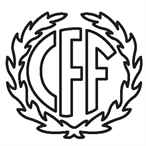 					Chester P Tuttle Post 279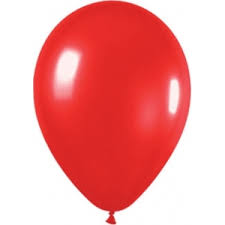 					88 Bancroft Street					Auburn, MA 01501Saturday, September 22, 20185:30 P.M. Cocktails6:30 P.M. Dinner & AwardsEntertainment by singer and d.j. billy pezzulo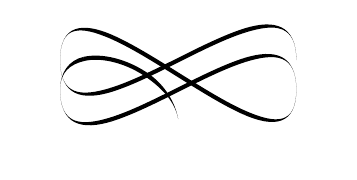 Dinner buffet, dessert, cash bar$35.00 per personMake Checks payable to CFFmail to: Vicky Merrill18 Ripley St.  Concord, NH 03301vickydmerrill@gmail.comRSVP by September 4thPayment must be received no later than September 4th!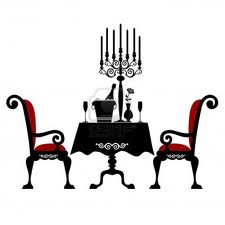 